ДОКУМЕНТАЦИЯ № 1о проведении открытого аукциона в электронной формена право заключения договора на установку и эксплуатацию рекламных конструкций на территории Назаровского муниципального района Красноярского края Право заключения договора на установку и эксплуатацию рекламной конструкции, с местоположением рекламного места: участок автомобильной дороги «Ачинск-Ужур-Троицкое»  км 33+280 м (слева).1. Общие положения1.1. Настоящая документация об аукционе разработана в соответствии с Федеральным законом от 13.03.2006 № 38-ФЗ «О рекламе», Гражданским кодексом Российской Федерации, Регламентом торговой секции «Приватизация, аренда и продажа прав» универсальной торговой платформы АО «Сбербанк – АСТ» и иными нормативными правовыми актами Российской Федерации.1.2. Администрация Назаровского района Красноярского края на основании распоряжения Назаровского района о проведении открытого аукциона от __.__.20__ № __ объявляет о проведении аукциона на установку и эксплуатацию рекламных конструкций на земельных участках, зданиях или ином недвижимом имуществе, находящемся в муниципальной собственности, а также на земельных участках, государственная собственность на которые не разграничена.1.3. Аукцион  на установку и эксплуатацию рекламных конструкций на  земельных участках, зданиях или ином недвижимом имуществе, находящемся в муниципальной собственности, а также на земельных участках, государственная собственность на которые не разграничена (далее – аукцион) является открытым по составу участников, форме подачи предложений о размере платы и по форме подачи заявок по  предоставлению  права на заключение договоров на установку и эксплуатацию рекламных конструкций. Победителем аукциона признается лицо, предложившее наиболее высокую цену за право заключения договора на установку и эксплуатацию рекламной конструкции (цену лота).Цена лота не  включает плату на установку и эксплуатацию рекламной конструкции, налогов и других обязательных платежей, а также иных расходов.Начальная (минимальная) цена лота устанавливается  в размере  годовой платы по договору на установку и эксплуатацию рекламной конструкции.Срок заключения договора на установку и эксплуатацию рекламных конструкций – 5 лет.1.4. Предметом аукциона является право на заключение договора на установку и эксплуатацию рекламной конструкции (далее - договор).Перечень лотов содержится в Приложении № 2 к настоящей документации.1.5. Требования, предъявляемые к установке и эксплуатации рекламных конструкций:  1) круглосуточное содержание рекламной конструкции в надлежащем состоянии;2) осуществление благоустройства территории, прилегающей к рекламной конструкции, согласно паспорту, на установку рекламной конструкции.1.6. Организатором аукциона является  администрация Назаровского района. Место нахождения Организатора аукциона: 662200, Красноярский край, г.Назарово, ул. Карла Маркса, д. 19/2, кабинет 317e-mail: Uprdel@admr.krasnoyarsk.ru, сайт:  nazarovo-adm.ru, телефон: (39155) 5-61-44, 5-61-32). Контактное лицо: Каверзина Александра Александровна1.7. Аукцион по Лоту №  1 назначен 23.01.2024 г. в 11:00 (время местное) в электронной форме на универсальной торговой  платформе (далее – УТП) АО «Сбербанк-АСТ» (http://utp.sberbank-ast.ru) в торговой секции «Приватизация, аренда и продажа прав» (далее – ТС).Информационное взаимодействие  государственной информационной системы «Официальный сайт Российской Федерации в информационно - телекоммуникационной сети «Интернет»  www.torgi.gov.ru (далее – ГИС Торги) и  ТС осуществляется в соответствии с Приказом Казначейства России от 02.12.2021 № 38н «Об утверждении Регламента государственной информационной системы «Официальный сайт Российской Федерации в информационно-телекоммуникационной сети «Интернет» www.torgi.gov.ru».1.8. Начальная цена предмета аукциона	Лота № 1  31200 (тридцать одна тысяча двести) рублей 00 копеек.Начальная цена предмета аукциона установлена на основании отчета об оценке рыночной стоимости (годовой арендной платы) права на заключение договора на установку и эксплуатацию рекламных конструкций, проведенной в соответствии с  действующим законодательством об оценочной деятельности от 09.11.2023 № 23/23, проведенной в соответствии с законодательством об оценочной деятельности.1.9. Шаг аукциона Лота № 1  1560 (одна тысяча пятьсот шетьдесят) рублей 00 копеек (5 % от начальной цены предмета аукциона).2. Требования к участникам аукциона2.1. Участником аукциона может быть любое юридическое лицо независимо от организационно-правовой формы, формы собственности, места нахождения, а также места происхождения капитала или любое физическое лицо, в том числе индивидуальный предприниматель, претендующее на заключение договора (далее – Претендент), за исключением:а) отдельных категорий физических и юридических лиц, чье участие в гражданских отношениях ограничено федеральными законами в целях защиты основ конституционного строя, нравственности, здоровья, прав и законных интересов других лиц, обеспечения обороноспособности и безопасности государства;б) государственных и муниципальных унитарных предприятий, государственных и муниципальных учреждений;в) юридических лиц, в уставном капитале которых доля Российской Федерации, субъектов Российской Федерации и муниципальных образований превышает 25 процентов, кроме случаев, предусмотренных статьей 25 Федерального закона  от 21.12.2001 № 178-ФЗ «О приватизации государственного и муниципального имущества»;г) юридических лиц, местом регистрации которых является государство или территория, включенные в утверждаемый Министерством финансов Российской Федерации перечень государств и территорий, предоставляющих льготный налоговый режим налогообложения и (или) не предусматривающих раскрытия и предоставления информации при проведении финансовых операций (офшорные зоны), и которые не осуществляют раскрытие и предоставление информации о своих выгодоприобретателях, бенефициарных владельцах и контролирующих лицах в порядке, установленном Правительством Российской Федерации.Понятие «контролирующее лицо» используется в том же значении, что и в статье 5 Федерального закона от 29.04.2008 года № 57-ФЗ «О порядке осуществления иностранных инвестиций в хозяйственные общества, имеющие стратегическое значение для обеспечения обороны страны и безопасности государства». Понятия «выгодоприобретатель» и «бенефициарный владелец» используются в значениях, указанных в статье 3 Федерального закона от 07.08.2001 года № 115-ФЗ «О противодействии легализации (отмыванию) доходов, полученных преступным путем, и финансированию терроризма».Ограничения, установленные настоящим пунктом, не распространяются на собственников объектов недвижимости, не являющихся самовольными постройками и расположенных на относящихся к государственной или муниципальной собственности земельных участках, при приобретении указанными собственниками этих земельных участков.2.2. Для участия в аукционе Претенденты – юридические лица, индивидуальные предприниматели, физические лица должны соответствовать следующим требованиям: 1) в отношении Претендента не проводится процедура банкротства (для юридических лиц, индивидуальных предпринимателей) либо процедура ликвидации (для юридических лиц);2) деятельность Претендента не приостановлена в порядке, предусмотренном Кодексом Российской Федерации об административных правонарушениях.2.3. Организатор аукциона или аукционная комиссия вправе проверять соответствие Претендента требованиям, указанным в подпунктах 1, 2 пункта 2.2. настоящего документации. При этом Организатор аукциона или аукционная комиссия не вправе возлагать на Претендентов обязанность подтверждать соответствие данным требованиям.2.4. Требования, указанные в п. 2.2 настоящей документации, предъявляются ко всем Претендентам. Организатор аукциона при проведении аукциона не вправе устанавливать иные требования к Претендентам.3. Требования к содержанию, составу и форме заявки, порядок подачи заявки на участие в аукционе3.1. Заявка на участие в аукционе  подается в  срок, установленный настоящей документацией по форме, установленной Приложением № 3 к документации об аукционе.Подача заявки на участие в аукционе является акцептом оферты в соответствии со  статьей 438  Гражданского кодекса Российской Федерации.Претендент вправе подать только одну заявку на участие в аукционе в отношении каждого предмета аукциона (лота).3.2. В целях участия в аукционе Претендент обязан осуществить следующие действия:а) внести задаток в порядке, указанном настоящей документацией;б) в установленном порядке подать заявку по утвержденной Организатором аукциона форме.3.3. Размер задатка по Лоту № 1 составляет  15600 (пятнадцать тысяч шетьсот) рублей 00 копеек (50 % от начальной цены предмета аукциона).Задаток для участия в аукционе служит обеспечением исполнения обязательства Победителя аукциона либо лица, признанного единственным участником аукциона, по заключению договора на установку и эксплуатацию рекламной конструкции на территории Назаровского муниципального района Красноярского края.Денежные средства в качестве задатка перечисляются на реквизиты Оператора электронной площадки до даты и времени окончания приема заявок на участие в аукционе и считается внесенным с даты поступления всей суммы задатка на указанный в извещении счет.Оператор программными средствами осуществляет блокирование денежных средств в сумме задатка в момент подачи заявки на участие.В случае намерения Претендента участвовать в аукционе по нескольким лотам, задаток вносится по каждому лоту отдельно.Блокирование денежных средств Претендентов, заблокированных в размере задатка на лицевом счете Претендента, прекращается Оператором в следующие сроки:а) участникам, за исключением Победителя аукциона, либо лица, признанного единственным участником аукциона, - в течение одного часа со времени подписания Организатором аукциона протокола об итогах; б) Претендентам, не допущенным к участию в аукционе, - в течение одного дня, следующего за днем размещения протокола об определении участников по лоту.Если аукцион не состоялся, блокирование денежных средств прекращается.При уклонении или отказе Победителя аукциона, либо лица, признанного единственным участником аукциона, от заключения в установленный срок договора на установку и эксплуатацию рекламной конструкции, задаток ему не возвращается.В случае отзыва заявки Претендентом до окончания срока подачи заявок, Оператор в течение одного часа прекращает блокирование в отношении его денежных средств, заблокированных на лицевом счете в размере задатка.3.4. Для обеспечения доступа к подаче заявки и дальнейшей процедуре электронного аукциона Претенденту необходимо пройти регистрацию на электронной торговой платформе АО «Сбербанк-АСТ» в соответствии с Регламентом торговой секции «Приватизация, аренда и продажа прав» универсальной торговой платформы АО «Сбербанк – АСТ» (далее – Регламент).Подача заявки на участие в электронном аукционе осуществляется Претендентом из личного кабинета ТС. Подача заявки на участие в  аукционе может осуществляться лично Претендентом в ТС, либо представителем Претендента, зарегистрированным в ТС, из Личного кабинета Претендента либо представителя Претендента посредством штатного интерфейса отдельно по каждому лоту в сроки, установленные в извещении.Заявка подается в виде электронного документа, подписанного ЭЦП Претендента, начиная со времени и даты начала приема заявок до времени и даты окончания приема заявок, указанных в настоящей документации.Претендент заполняет электронную форму заявки, прикладывает предусмотренные извещением и документацией об аукционе файлы документов. Документы и сведения  из регистрационных данных пользователя на УТП, актуальные на дату и время окончания приема заявок, направляются Оператором вместе с заявкой Организатору аукциона после окончания приема заявок. Заявка удостоверяется подписью и заверяется печатью (при ее наличии) Претендента – индивидуального предпринимателя или уполномоченного лица Претендента – юридического лица.Документы и сведения, составляющие заявку на участие в аукционе, должны быть надлежащим образом оформлены и иметь необходимые для их идентификации реквизиты (номер, дата выдачи, должность и подпись подписавшего лица с расшифровкой, печать – при ее наличии).3.5. Для участия в электронном аукционе Претенденты (лично или через своего представителя) одновременно с заявкой на участие в аукционе представляют электронные образы (документов на бумажном носителе, преобразованных в электронно-цифровую форму путем сканирования с сохранением их реквизитов) следующих документов, заверенных электронной подписью: Физические лица представляют: все листы документа, удостоверяющего личность, СНИЛС, ИНН.Юридические лица представляют:а) заверенные копии учредительных документов (Устав, выписка из ЕГРЮЛ, ИНН);б) документ, содержащий сведения о доле Российской Федерации, субъекта Российской Федерации или муниципального образования в уставном капитале юридического лица (реестр владельцев акций, либо выписка из него или заверенное печатью юридического лица (при наличии печати) и подписанное его руководителем письмо);в) документ, который подтверждает полномочия руководителя юридического лица на осуществление действий от имени юридического лица (копия решения о назначении этого лица или о его избрании) и в соответствии с которым руководитель юридического лица обладает правом действовать от имени юридического лица без доверенности.В случае, если от имени Претендента действует его представитель по доверенности, к заявке должна быть приложена доверенность на осуществление действий от имени Претендента, оформленная в установленном порядке и нотариально заверенная копия такой доверенности. В случае, если доверенность на осуществление действий от имени Претендента подписана лицом, уполномоченным руководителем юридического лица, заявка должна содержать также документ, подтверждающий полномочия этого лица.К документам также прилагается их опись (форма документа представлена в Приложении к заявке).3.6.  Претендент вправе не позднее дня и времени окончания приема заявок отозвать заявку путем направления уведомления об отзыве заявки на электронную площадку.Отзыв и изменение заявки осуществляется Претендентом из Личного кабинета  посредством штатного интерфейса электронной площадки АО «Сбербанк-АСТ».  Изменение заявки осуществляется путем отзыва ранее поданной и подачи новой заявки.Информация об отозванных заявках по каждому лоту в актуальном состоянии отображается в Личном кабинете Организатора аукциона.3.7. Дата и время начала приема заявок (со дня, следующего за днем размещения извещения о проведении аукциона): 22.12.2023, 08:00.  3.8. Дата и время окончания приема заявок (за пять дней до даты проведения аукциона): 17.01.2024, 17:00 .3.9. Дата признания Претендентов участниками аукциона 18.01.2024.3.10. На этапе приема заявок любое лицо, имеющее  ЭП, вправе направить Организатору аукциона запрос о разъяснениях размещенной информации о процедуре аукциона (далее – запрос) посредством функционала электронной платформы. Оператор незамедлительно направляет поступивший запрос в Личный кабинет Организатора аукциона. В случае, если предоставление разъяснений установлено законодательством РФ или документацией об аукционе, Организатор аукциона в установленные сроки посредством функционала электронной площадки направляет Оператору разъяснение с указанием предмета запроса, но без указания лица, от которого поступил запрос, для размещения в открытой части электронной площадки АО «Сбербанк-АСТ».Запрос и разъяснение по аукциону, указанным в пункте 3.1.2.  Регламента, Оператор направляет в установленный срок на сайт ГИС Торги.3.11. Оператор обеспечивает конфиденциальность поданных Претендентами заявок до направления их в Личный кабинет Организатора аукциона.3.12. Представитель Претендента осуществляет действия в ТС в соответствии с функционалом электронной платформы с учетом следующих особенностей:- подача, изменение, отзыв заявки осуществляются представителем Претендента из своего личного кабинета с использованием своей ЭП;- в заявке на участие представитель Претендента указывает информацию о Претенденте и прикладывает файл документа, подтверждающего его полномочия (доверенность, договор и т.п.);- проходит процедуру регистрации в Реестре участников аукциона на ГИС Торги для участия в аукционе, в отношении которых установлено данное требование. Во всем остальном, действия представителя Претендента в торговой секции аналогичны действиям Претендента, действующего на электронной платформе АО «Сбербанк-АСТ» лично.3.13. В случае успешного принятия заявки Оператор программными средствами регистрирует ее в журнале приема заявок, присваивает номер и в течение одного часа направляет в Личный кабинет Претендента уведомление о регистрации заявки. 3.14. Информация о количестве принятых заявок по каждому лоту в актуальном состоянии отображается в Личном кабинете Организатора процедуры.3.15. Заявка не может быть принята Оператором в случаях:а) подачи Претендентом второй заявки на участие в отношении одного и того же лота  при условии, что поданная ранее заявка таким Претендентом не отозвана, если иное не предусмотрено соответствующими положениями Регламента, регулирующими особенности проведения различных способов продажи имущества;в) подачи заявки по истечении установленного срока подачи заявок;г) некорректного заполнения формы заявки, в том числе незаполнения полей, являющихся обязательными для заполнения.В случае, если система не принимает заявку, Оператор уведомляет Претендента соответствующим  системным сообщением  о причине непринятия заявки.4. Порядок рассмотрения заявок на участие в аукционе4.1. Не позднее одного часа с момента окончания срока подачи заявок Оператор в Личном кабинете Организатора аукциона открывает доступ к зарегистрированным заявкам.4.2. Аукционная комиссия рассматривает заявки на участие в аукционе на соответствие требованиям, установленным настоящей документацией, и соответствие Претендентов требованиям, установленным настоящей документацией. На основании результатов рассмотрения заявок на участие в аукционе аукционной комиссией принимается решение о допуске к участию в аукционе Претендента и о признании Претендента участником аукциона или об отказе в допуске Претендента к участию в аукционеАукционист посредством штатного интерфейса в установленный срок по каждому лоту отдельно формирует протокол об определении участников, прикладывает копию письменного протокола в виде файла (при наличии) и подписывает ЭП. Аукционист в день рассмотрения заявок и документов Претендентов обеспечивает подписание протокола о признании Претендентов участниками, в котором приводится перечень принятых заявок (с указанием имен (наименований) Претендентов), перечень отозванных заявок, имена (наименования) Претендентов, признанных участниками, а также имена (наименования) Претендентов, которым было отказано в допуске к участию в аукционе, с указанием оснований такого отказа.Оператор обеспечивает направление  выписки из протокола об определении участников в установленный срок в ГИС Торги в отношении проводимого аукциона. 4.3. Оператор не позднее следующего рабочего дня после дня подписания протокола об определении участников направляет в Личные кабинеты Претендентов уведомления о признании их участниками аукциона или об отказе в признании участниками с указанием оснований отказа (без протокола об определении участников, в том числе копии письменного протокола в виде файла). В отдельных случаях, определенных Регламентом, протокол об определении участников размещается Оператором в открытой части ТС.4.4. Претендент не допускается к участию в аукционе по следующим основаниям:а) представленные документы не подтверждают право Претендента быть Покупателем в соответствии с законодательством Российской Федерации;б) представлены не все документы в соответствии с перечнем, указанным в информационном сообщении, или оформление указанных документов не соответствует законодательству Российской Федерации;в) заявка подана лицом, не уполномоченным Претендентом на осуществление таких действий;г) на Лицевом счете Претендента недостаточно денежных средств для блокирования  в сумме задатка. Перечень указанных оснований отказа Претенденту в участии в аукционе является исчерпывающим.Полученные после окончания приема заявок на участие в аукционе  заявки на участие в аукционе не рассматриваются и в тот же день возвращаются Претендентам, подавшим такие заявки.Обязанность доказать свое право на участие в электронном аукционе возлагается на Претендента.Информация об отказе в допуске к участию в аукционе размещается на ГИС Торги и в открытой части ТС в срок не позднее рабочего дня, следующего за днем принятия указанного решения.4.5. Претендент приобретает статус участника аукциона с момента подписания протокола о признании Претендентов участниками аукциона.4.6. В случае если по окончании срока подачи заявок на участие в аукционе подана только одна заявка на участие в аукционе или не подана ни одна заявка на участие в аукционе, аукцион признается несостоявшимся. При этом аукцион признается несостоявшимся только в отношении тех лотов, в отношении которых подана только одна заявка на участие в аукционе или не подана ни одна заявка на участие в аукционе.4.7. В случае если по окончании срока подачи заявок на участие в аукционе подана только одна заявка на участие в аукционе, указанная заявка рассматривается в порядке, установленном настоящей документацией. В случае если Претендент и указанная заявка соответствуют всем требованиям и условиям, предусмотренным  настоящей документацией, Организатор аукциона в течение двух рабочих дней со дня подписания протокола рассмотрения заявок передает такому участнику аукциона протокол рассмотрения заявок на участие в аукционе, участник аукциона в течение 5 рабочих дней со дня подписания протокола рассмотрения заявок на участие  в аукционе производит оплату права на заключение договора в порядке, установленном настоящей документацией. Организатор аукциона в течение 3 рабочих дней со дня полной оплаты права на заключение договора обязан передать такому участнику проект договора. При этом договор заключается на условиях, предусмотренных настоящей документацией, а плата за заключение договора устанавливается в размере начальной цены лота, указанной в извещении о проведении аукциона и в настоящей документации.4.8. Информация о Претендентах, не допущенных к участию в аукционе, размещается в открытой части ТС и На ГИС Торги, а также на сайте Организатора аукциона в сети «Интернет».5. Порядок проведения аукциона, условия определения Победителя5.1. В аукционе могут принимать участие только Претенденты, признанные участниками аукциона. Организатор аукциона обязан обеспечить участникам аукциона  возможность принять непосредственное или через своих представителей участие в аукционе.5.2. Аукцион проводится Организатором аукциона по каждому лоту отдельно в присутствии членов аукционной комиссии, участников аукциона или их представителей.5.3. Аукцион по лоту № 1 назначен 23.01.2024 в 11:00 на электронной торговой платформе АО «Сбербанк-АСТ» в ТС.Процедура аукциона считается завершенной со времени подписания Организатором аукциона протокола об итогах аукциона, не позднее рабочего дня, следующего за днем подведения итогов аукциона.5.4. В соответствии с положениями п. 3 ст. 448 Гражданского кодекса РФ Организатор аукциона вправе отказаться от проведения аукциона в любое время, но не позднее, чем за три дня до наступления даты его проведения. Организатор аукциона осуществляет действие по отмене извещения, в том числе в части лота, посредством штатного интерфейса  ГИС Торги. В течение одного часа с момента отмены извещения, в том числе в части лота, Оператор обеспечивает отмену процедуры (лота) на УТП и направляет в Личный кабинет Претендента, подавшего заявку на участие, соответствующее уведомление.В случае отмены Организатором аукциона, Оператор в течение одного часа  возвращает заявки на участие, поданные Претендентами.Извещение об отказе в проведении аукциона размещается на официальном сайте Организатора аукциона на УТП, ГИС Торги, в течение трех дней со дня принятия данного решения. Организатор аукциона в течение трех дней со дня принятия решения об отказе в проведении аукциона извещает участников аукциона об отказе в проведении аукциона и блокирование денежных средств участников в сумме задатка прекращается.5.6. Аукцион в электронной форме проводится путем последовательного повышения Участниками начальной цены предмета аукциона  на величину, равную или кратную величине «шага аукциона».«Шаг аукциона» устанавливается Организатором процедуры в фиксированной сумме  и не изменяется в течение всего времени подачи предложений о цене.Время для подачи предложений о цене определяется в следующем порядке: – время для подачи первого предложения о цене составляет 60 минут с момента начала аукциона;– в случае поступления предложения о цене, увеличивающего начальную цену договора или текущее лучшее предложение о цене, время для подачи предложений о цене продлевается на 10 минут с момента приема Оператором каждого из таких предложений. Если в течение времени для подачи первого предложения о цене или лучшего ценового предложения  не поступает ни одного предложения о цене, подача предложений о цене автоматически при помощи программных и технических средств ТС завершается.Срок для подачи предложений о цене обновляется автоматически после улучшения  текущего предложения о цене. Время срока подачи предложений отсчитывается с момента подачи последнего  (лучшего)  предложения (или с начала подачи предложений о цене), отображается в закрытой части ТС как расчетное время окончания аукциона, а также как время, оставшееся до окончания аукциона в минутах.5.7. Во время проведения процедуры аукциона Оператор обеспечивает доступ участников к закрытой части электронной площадки и возможность представления ими предложений о начальной цене предмета аукциона.Подача предложений о цене по лоту возможна в течение установленного временного интервала, установленного для конкретного способа аукциона.5.8. Со времени начала проведения процедуры аукциона Оператором размещается:а) в открытой части электронной площадки - информация о начале проведения процедуры аукциона с указанием наименования предмета аукциона, о начальной цене предмета аукциона и текущего «шага аукциона»;б) в закрытой части электронной площадки - помимо информации, указанной в открытой части электронной площадки, также предложения о начальной цене предмета аукциона и время их поступления, величина повышения начальной цены («шаг аукциона»).5.9. В ходе проведения подачи предложений о цене Оператор программными средствами УТП обеспечивает отклонение предложения о цене в момент его поступления и соответствующее уведомление участника с учетом условий хода торговой сессии, установленных в извещении, в случаях, если:- предложение о цене подано до начала или по истечении установленного времени для подачи предложений о цене;- представленное предложение о цене ниже начальной цены;- представленное предложение о цене равно нулю;-  представленное предложение о цене не соответствует увеличению текущей цены в соответствии с «шагом аукциона»;- представленное участником предложение о цене меньше ранее представленных предложений;- представленное участником предложение о цене является лучшим текущим предложением о цене.5.10. Победителем аукциона признается участник, предложивший наилучшую цену предмета аукциона.5.11. Ход проведения процедуры подачи предложений о цене  по лоту фиксируется Оператором в электронном журнале. По аукциону Оператор направляет в Личный кабинет Организатора аукциона журнал с лучшими ценовыми предложениями участников аукциона и посредством штатного интерфейса ТС обеспечивает просмотр всех предложений о цене, поданных участниками аукциона для подведения итогов аукциона путем оформления протокола об итогах аукциона.5.12. Аукционист посредством штатного интерфейса в установленный срок по каждому лоту отдельно формирует протокол об итогах, прикладывает копию письменного протокола в виде файла (при наличии) и подписывает ЭП.  Оператор обеспечивает направление выписки из протокола об итогах в установленный срок в ГИС Торги.5.13.  Оператор в течение одного часа с момента формирования протокола об итогах направляет в Личный кабинет Победителя аукциона или  единственному участнику аукциона уведомление с протоколом об итогах,  прекращает  блокирование денежных средств участников, заблокированных в размере задатка на лицевом счете на площадке, за исключением победителя аукциона или единственного участника, а также размещает в открытой части площадки информацию об итоговой цене аукциона и Победителе аукциона. В отдельных случаях, Оператор дополнительно направляет уведомление с протоколом об итогах в Личный кабинет участника, занявшего 2 место по итогам аукциона, и/или единственного участника аукциона,  и /или размещает информацию о протоколе об итогах в открытой части площадки.5.14. Процедура аукциона считается завершенной с момента подписания Организатором аукциона протокола об итогах аукциона.5.15. Протокол об итогах аукциона удостоверяет право Победителя на заключение договора на установку и эксплуатацию рекламной конструкции на территории муниципального образования Назаровский район Красноярского края, содержит фамилию, имя, отчество или наименование юридического лица - Победителя аукциона, цену предмета аукциона, предложенную Победителем, фамилию, имя, отчество или наименование юридического лица - участника аукциона, который сделал предпоследнее предложение о цене предмета аукциона в ходе аукциона, и подписывается Организатором аукциона в течение одного часа с момента получения электронного журнала, но не позднее рабочего дня, следующего за днем подведения итогов аукциона.5.16. Аукцион признается несостоявшимся в следующих случаях:а) не было подано ни одной заявки на участие либо ни один из Претендентов не признан участником;б) принято решение о признании только одного Претендента участником;в) ни один из участников не сделал предложение о начальной цене предмета аукциона;д) в случае отказа лица, признанного единственным участником аукциона, от заключения договора;е) аукцион (лоты) отменен Организатором аукциона.5.17. Решение о признании аукциона несостоявшимся оформляется протоколом.5.18. В случае если аукцион признан несостоявшимся по причине подачи единственной заявки на участие в аукционе, либо признания участником аукциона только одного заявителя, с лицом, подавшим единственную заявку на участие в аукционе, в случае, если указанная заявка соответствует требованиям и условиям, предусмотренным документацией об аукционе, а также с лицом, признанным единственным участником аукциона, Организатор аукциона обязан заключить договор на условиях и по цене, которые предусмотрены в документации об аукционе.6. Форма, сроки и порядок оплаты по договору6.1. Договор на установку и эксплуатацию рекламной конструкции на территории муниципального образования Назаровский район Красноярского края заключается с Победителем аукциона  либо с лицом, признанным единственным участником аукциона, не менее чем через 10 дней, но не позднее 20 дней со дня направления Организатором аукциона Победителю аукциона или единственному принявшему участие в аукционе, проекта договора, на бумажном носителе, вне электронной площадки.6.2. Организатор процедуры посредством штатного интерфейса ТС в случае необходимости формирует сведения о заключении договора и/или протокол об уклонении от заключения договора.6.3. Форма, сроки и порядок  оплаты по договору установлена Договором являющимся Приложением 4 к данной документации.6.4. Оплата права на заключение договора производится по реквизитам, указанным в договоре.6.5. При заключении и исполнении договора изменение условий договора, указанных в документации об аукционе, по соглашению сторон и в одностороннем порядке не допускается.Условия аукциона, порядок и условия заключения договора с участником аукциона являются условиями публичной оферты, а подача заявки на участие в аукционе является акцептом такой оферты.6.6. В случае если Победитель аукциона признан уклонившимся от заключения договора, Организатор аукциона вправе обратиться в суд с иском о понуждении Победителя аукциона заключить договор, а также о возмещении убытков, причиненных уклонением от заключения договора, либо заключить договор с участником аукциона, заявке на участие в аукционе, которого присвоен второй номер. Организатор аукциона обязан заключить договор с участником аукциона, заявке на участие в аукционе, которого присвоен второй номер, при отказе от заключения договора с Победителем аукциона. Организатор аукциона в течение трех рабочих дней с даты подписания протокола передает участнику аукциона, заявке на участие в аукционе, которого присвоен второй номер, один экземпляр протокола и проект договора. Указанный проект договора подписывается участником аукциона, заявке на участие в аукционе, которого присвоен второй номер, в десятидневный срок и представляется Организатору аукциона.6.7. При этом заключение договора для участника аукциона, заявке на участие в аукционе, которого присвоен второй номер, является обязательным. В случае уклонения участника аукциона, заявке на участие в аукционе, которого присвоен второй номер, от заключения договора Организатор аукциона вправе обратиться в суд с иском о понуждении такого участника заключить договор, а также о возмещении убытков, причиненных уклонением от заключения договора. В случае если договор не заключен с Победителем аукциона или с участником аукциона, заявке на участие в аукционе, которого присвоен второй номер, аукцион признается несостоявшимся.6.8. Цена заключенного договора  не может быть пересмотрена сторонами в сторону уменьшения.7. Документация об аукционе7.1. Организатор аукциона обеспечивают размещение настоящей документации на официальном сайте https://torgi.gov.ru, официальном сайте  администрации Назаровского района  не менее чем  не позднее, чем за 30 дней до проведения аукциона. 7.2. Со дня опубликования извещения Организатор аукциона на основании заявления любого заинтересованного лица, поданного в письменной форме, в том числе в форме электронного документа, в течение 2 рабочих дней со дня получения соответствующего заявления обязан предоставить такому лицу настоящую документацию. Неотъемлемой частью настоящей документации являются приложения № 1, 2, 3, 4.Извещение № 1о проведении открытого аукциона в электронной формена право заключения договора на установку и эксплуатацию рекламной конструкции на рекламном месте № 1 Назаровского муниципального района Красноярского края Администрация Назаровского района информирует о проведении открытого аукциона в электронной форме на право заключения договора на установку и эксплуатацию рекламной конструкции.1. Основания для проведения аукционаРешение о проведении аукциона - Распоряжение администрации Назаровского района от __.__.20__ №  ____.2. Сведения об Организаторе аукционаАдминистрация Назаровского района (662200, Красноярский край, г. Назарово,                ул. Карла Маркса, д.19/2, кабинет 317, e-mail: Uprdel@admr.krasnoyarsk.ru,                              сайт:  nazarovo-adm.ru, телефон: (39155) 5-61-44, 5-61-32). Контактное лицо: Каверзина Александра Александровна.3. Форма проведения аукционаАукцион в электронной форме с открытой формой подачи предложения о цене и по составу участников.  4. Предмет аукционаПраво заключения договора на установку и эксплуатацию рекламной конструкции: Лот № 1 Местоположение рекламного места: участок автомобильной дороги «Ачинск-Ужур-Троицкое»  км 33+280 м (слева) Рекламная конструкция – щит (билборд), «Т» образного типа, высота опоры                    4,5 - 7,0 м., размер рекламного поля 6*3 м., двухсторонняя, опорная стойка без подсветки.Обременения в отношении предмета аукциона отсутствуют.5. Начальная цена предмета аукциона Лот № 1    31 200 (тридцать одна тысяча двести) рублей 00 копеек;Начальная цена предмета аукциона установлена на основании отчета об оценке рыночной стоимости (годовой арендной платы) права на заключение договора на установку и эксплуатацию рекламных конструкций, проведенной в соответствии с  действующим законодательством об оценочной деятельности от 09.11.2023 № 23/23.6. Шаг аукциона Лот № 1  1 560 (одна тысяча пятьсот шетьдесят) рублей 00 копеек                    (5 % от начальной цены предмета аукциона). 7. Размер задатка, порядок его внесения и возвратаЛот № 1    15 600 (пятнадцать тысяч шетьсот) рублей 00 копеек                 (50 % от начальной цены предмета аукциона).8. Размер задатка, порядок его внесения и возвратаЗадаток для участия в аукционе служит обеспечением исполнения обязательства Победителя аукциона, либо лица, признанного единственным участником аукциона, по заключению договора на установку и эксплуатацию рекламной конструкции на территории Назаровского муниципального района Красноярского края.Денежные средства в качестве задатка перечисляются на реквизиты Оператора электронной площадки до даты и времени окончания приема заявок на участие в аукционе и считается внесенным с даты поступления всей суммы задатка на указанный в извещении счет.Оператор программными средствами осуществляет блокирование денежных средств в сумме задатка в момент подачи заявки на участие.В случае намерения Претендента участвовать в аукционе по нескольким лотам задаток вносится по каждому лоту отдельно.Блокирование денежных средств Претендентов, заблокированных в размере задатка на лицевом счете Претендента, прекращается Оператором в следующие сроки:а) участникам, за исключением Победителя аукциона, либо лица, признанного единственным участником аукциона, - в течение одного часа со времени подписания Организатором аукциона протокола об итогах; б) Претендентам, не допущенным к участию в аукционе, - в течение одного дня, следующего за днем размещения протокола об определении участников по лоту.Если аукцион не состоялся, блокирование денежных средств прекращается.Данное извещение является публичной офертой для заключения договора о задатке в соответствии со ст. 437 Гражданского кодекса РФ, а подача Претендентом заявки и перечисление задатка являются акцептом такой оферты, после чего договор о задатке считается заключенным в письменной форме.9. Место, даты и время начала и окончания подачи заявок на участие в аукционе дата признания Претендентов участниками аукционаЗаявки подаются на электронной площадке АО «Сбербанк-АСТ». При исчислении времени и сроков проведения аукциона, указанных в настоящем извещении, принимается местное время (г. Назарово Красноярского края).Дата и время начала приема заявок (со дня, следующего за днем размещения извещения о проведении аукциона): 22.12.2023, 08:00  Дата и время окончания приема заявок (за пять дней до даты проведения аукциона): 17.01.2024, 17:00  Дата признания Претендентов участниками аукциона 18.01.202410. Дата, место проведения аукциона и срок подведения итогов аукционаДата и время проведения аукциона: Лот № 1  23.01.2024 в 11:00Место и срок подведения итогов аукциона: итоги аукциона подводятся на электронной площадке АО «Сбербанк-АСТ» (http://utp.sberbank-ast.ru). Процедура аукциона считается завершенной со времени подписания Организатором аукциона протокола об итогах аукциона, не позднее рабочего дня, следующего за днем подведения итогов аукциона.11. Срок, в течение которого Организатор аукциона вправе отказаться от проведения аукционаВ соответствии с положениями п. 3 ст. 448 Гражданского кодекса РФ Организатор аукциона вправе отказаться от проведения аукциона в любое время, но не позднее чем, за три дня до наступления даты его проведения. Извещение об отказе в проведении аукциона размещается на официальном сайте Организатора аукциона и на сайтах  http://utp.sberbank-ast.ru, www.torgi.gov.ru в течение трех дней со дня принятия данного решения.12. Оформление участия в аукционеУчастником аукциона может быть любое юридическое лицо независимо от организационно-правовой формы, формы собственности, места нахождения, а также места происхождения капитала или любое физическое лицо, в том числе индивидуальный предприниматель, претендующее на заключение договора, за исключением отдельных категорий физических и юридических лиц, указанных в документации об аукционе. Претендент обязан осуществить следующие действия:а) внести задаток в порядке, указанном в настоящем извещении;б) в установленном порядке подать по утвержденной Организатором аукциона форме заявку и приложенные документы согласно документации об аукционе.Для обеспечения доступа к подаче заявки и дальнейшей процедуре электронного аукциона Претенденту необходимо пройти регистрацию на электронной торговой площадке АО «Сбербанк-АСТ» в соответствии с регламентом электронной площадки.Организатор аукциона в день рассмотрения заявок и документов Претендентов подписывает протокол о признании Претендентов участниками, в котором приводится перечень принятых заявок (с указанием имен (наименований) Претендентов), перечень отозванных заявок, имена (наименования) Претендентов, признанных участниками, а также имена (наименования) Претендентов, которым было отказано в допуске к участию в аукционе, с указанием оснований такого отказа.Претендент приобретает статус участника аукциона с момента подписания протокола о признании Претендентов участниками аукциона.Не позднее следующего рабочего дня после дня подписания протокола о признании Претендентов участниками аукциона всем Претендентам, подавшим заявки, направляется уведомление о признании их участниками аукциона или об отказе в признании участниками аукциона с указанием оснований отказа. Информация о Претендентах, не допущенных к участию в аукционе, размещается в открытой части электронной площадки на официальном сайте в сети «Интернет» www.torgi.gov.ru, а также на сайте Организатора аукциона в информационно - телекоммуникационной  сети «Интернет».13. Правила проведения аукциона в электронной формеАукцион проводится в месте и время, указанные в настоящем извещении по каждому лоту отдельно. Аукцион проводится путем последовательного повышения Участниками начальной (минимальной) цены предмета аукциона на величину, равную или кратную величине «шага аукциона».«Шаг аукциона» устанавливается Организатором аукциона в фиксированной сумме и не изменяется в течение всего времени подачи предложений о цене.Время для подачи предложений о цене определяется в порядке, установленном в аукционной документации. Победителем аукциона признается лицо, предложившее наиболее высокую цену договора, либо действующий правообладатель, если он заявил о своем желании заключить договор по объявленной аукционистом наиболее высокой цене договора.Процедура проведения аукциона регистрируется Оператором электронной площадки в электронном журнале, который направляется Организатору аукциона в электронной форме. Протокол проведения электронного аукциона размещается Оператором площадки в автоматизированной системе Оператора (открытой и закрытой части) в течение тридцати минут после окончания открытого аукциона.Результаты аукциона оформляются протоколом о результатах аукциона, который имеет силу договора и который подписывается председателем комиссии, заместителем председателя комиссии, присутствующими на аукционе членами комиссии и Победителем аукциона не позднее рабочего дня, следующего за днем проведения аукциона, в двух экземплярах, имеющих одинаковую силу, один из которых в течение 3 рабочих дней после подписания передается Победителю аукциона, второй передается Организатору аукциона.Процедура аукциона считается завершенной с момента подписания Организатором аукциона протокола об итогах аукциона. Аукцион признается несостоявшимся в следующих случаях:а) не было подано ни одной заявки на участие либо ни один из Претендентов не признан участником;б) принято решение о признании только одного Претендента участником;в) ни один из участников не сделал предложение о начальной цене предмета аукциона;д)  в случае отказа лица, признанного единственным участником аукциона, от заключения договора.Решение о признании аукциона несостоявшимся оформляется протоколом.14. Срок и порядок заключения договора Договор на установку и эксплуатацию рекламной конструкции на территории Назаровского муниципального района Красноярского края заключается с Победителем аукциона либо с лицом, признанным единственным участником аукциона, не менее чем через 10 дней, но не позднее 20 дней со дня направления Организатором аукциона Победителю аукциона или единственному принявшему участие в аукционе проекта договора в форме электронного документа и на бумажном носителе.Проект Договора на установку и эксплуатацию рекламной конструкции размещен в приложении к настоящему извещению на официальном сайте https://torgi.gov.ru.15. Срок действия договора	5  лет с момента подписания.Перечень лотовЛот № 1: Право на заключение договора на установку и эксплуатацию рекламной конструкции.Место установки рекламной конструкции: Красноярский край, Назаровский район, рекламное место на территории Назаровского района, местоположение: участок автомобильной дороги «Ачинск-Ужур-Троицкое»  км 33+280 м (слева).Тип рекламной конструкции: – щит (билборд), «Т» образного типа, высота опоры 4,5 - 7,0 м., размер рекламного поля 6*3 м., двухсторонняя, опорная стойка без подсветки.Начальная цена лота: 31200 (тридцать одна тысяча двести) рублей 00 копеек.«Шаг аукцион»:  1560 (одна тысяча пятьсот шетьдесят) рублей 00 копеек  (5 % от начальной цены предмета аукциона).Схема расположения Лота № 1.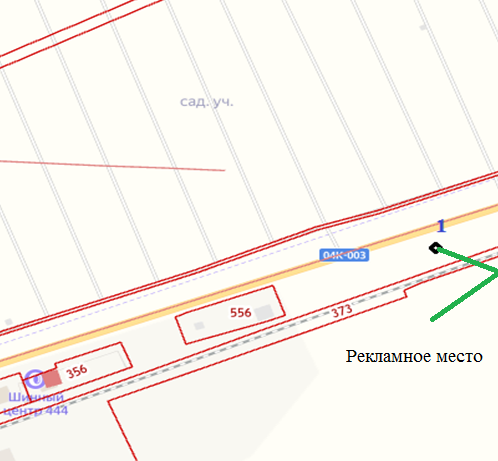 ФОРМА ЗАЯВКИЗАЯВКАна участие в аукционе на право заключения договора на установку и эксплуатацию рекламной конструкции  (Аукцион № ________________ Лот № _________________)(все графы заполняются в электронном виде)_____________________________________________________________________________(для юридического лица - полное наименование, местонахождение, ИНН; адрес электронной почты; для физического лица - ФИО, место жительства, паспортные данные; адрес электронной почты;для всех – номер контактного телефона)(далее - Претендент), в лице ____________________________________________________,действующего на основании ____________________________________________________, принимаю решение об участии в аукционе в электронной форме на право заключения договора на установку и эксплуатацию рекламной конструкции на территории Назаровского муниципального  района Красноярского края:Лот № __. Место для установки и эксплуатации рекламной конструкции на территории Назаровского муниципального района Красноярского края на земельном участке (объекте недвижимости) по адресу: Красноярский край, Назаровский район, __________________.1. Обязуюсь соблюдать условия участия в аукционе, содержащиеся в извещении о проведении аукциона, размещенном на сайтах: www.torgi.gov.ru, https://sberbank-ast.ru, https://nazarovo-adm.ru.2. В случае признания Победителем аукциона либо лицом, признанным единственным участником аукциона, заключить с Организатором аукциона договор на установку и эксплуатацию рекламной конструкции на территории муниципального образования Назаровский район Красноярского края не менее чем через 10 дней, но не позднее 20 дней со дня направления Организатором аукциона Победителю аукциона или единственному принявшему участие в аукционе проекта договора в форме электронного документа и на бумажном носителе.3. Осведомлен, что в случае признания Победителем аукциона, либо лицом, признанным единственным участником аукциона, при отказе или уклонении от заключения договора на установку и эксплуатацию рекламной конструкции на территории Назаровского муниципального района Красноярского края, внесенный задаток не возвращается.4. Заявитель не находится в состоянии реорганизации, ликвидации, банкротства, его деятельность не приостановлена. 5. Гарантирую достоверность сведений, представленных в заявке, и подтверждаю право Организатора аукциона запрашивать в уполномоченных органах и организациях информацию, подтверждающую представленные сведения.Претендент (его уполномоченное лицо):_______________________ _______________________  м.п.            (подпись)                                    (Ф.И.О.)(Графы заполняются рукописным текстом)Дата «_____»___________________20____ г.Приложение: Информация о Претенденте:1. Для юридических лиц: а) заверенные копии учредительных документов (копия Устава, выписка из ЕГРЮЛ, ЕГРИП, ИНН);б) документ, содержащий сведения о доле Российской Федерации, субъекта Российской Федерации или муниципального образования в уставном капитале юридического лица (реестр владельцев акций, либо выписка из него или заверенное печатью юридического лица (при наличии печати) и подписанное его руководителем письмо);в) документ, который подтверждает полномочия руководителя юридического лица на осуществление действий от имени юридического лица (копия решения о назначении этого лица или о его избрании) и в соответствии с которым руководитель юридического лица обладает правом действовать от имени юридического лица без доверенности.В случае, если от имени Претендента действует его представитель по доверенности, к заявке должна быть приложена доверенность на осуществление действий от имени Претендента, оформленная в установленном порядке и нотариально заверенная копия такой доверенности. В случае, если доверенность на осуществление действий от имени Претендента подписана лицом, уполномоченным руководителем юридического лица, заявка должна содержать также документ, подтверждающий полномочия этого лица.2. Для физических лиц: все листы документа, удостоверяющего личность, СНИЛС, ИНН;д) опись документов прилагаемых к заявке.Приложение к заявке на участие в аукционеОпись документов,прилагаемых к заявке на участие в аукционе Претендент (его уполномоченное лицо):_______________________ _______________________  м.п.            (подпись)                                    (Ф.И.О.)ПРОЕКТ ДОГОВОРАДОГОВОР №на установку и эксплуатацию рекламной конструкцииг. Назарово                                                                                                  «____»   _______ 20__Администрация Назаровского района, в дальнейшем именуемая «Администрация»,  в лице главы Назаровского района Ковалева Михаила Александровича, действующего на основании Устава Назаровского муниципального района Красноярского края, с одной стороны, и _____________, в дальнейшем именуемое «Рекламораспространитель» в лице _______________, действующего на основании __________, с другой стороны, именуемые в дальнейшем «Стороны», на основании протокола  Аукционной комиссии  от   ____от  _____  20__ № ___, заключили настоящий договор (далее – Договор) о нижеследующем:1. Предмет Договора1.1. Администрация за плату предоставляет Рекламораспространителю на основании настоящего Договора, в соответствии с требованиями Федерального закона от 13.03.2006 № 38-ФЗ  «О рекламе» и в соответствии с решением Назаровского районного Совета депутатов № ВЧ-339 от 20.08.2020 «Об установлении формы проведения торгов на право заключения договора на установку и эксплуатацию рекламной конструкции на земельном участке, здании или ином недвижимом имуществе, находящемся в государственной или муниципальной собственности», право установить и эксплуатировать рекламную конструкцию на территории Назаровского муниципального района Красноярского края на земельном участке_ по адресу (местоположение) участок автомобильной дороги «Ачинск- (указывается объект недвижимости)              (указывается адрес рекламной конструкции (местоположение)Ужур-Троицкое»  км 33+280 м (слева) (далее – имущество), со следующими характеристиками рекламной конструкции: щит (билборд), «Т» образного типа, высота опоры 4,5 - 7,0 м., размер рекламного поля 6*3 м., двухсторонняя, опорная стойка без               (указывается тип конструкции, размер рекламного поля, количество сторон, тип подсветки) подсветки.1.2. Сведения о рекламном месте, передаваемые Рекламораспространителю, отражаются в Приложении № 1 к настоящему Договору.1.3. Установка рекламной конструкции допускается при наличии разрешения на установку и эксплуатацию рекламной конструкции, выдаваемого администрацией Назаровского района Красноярского края на основании заявления Рекламораспространителя.2. Сроки действия Договора2.1. Срок действия Договора составляет 5 лет со дня его подписания, с «__» _____ 20__ г. по «___» _______ 20__ г.2.2. Договор считается заключенным с момента подписания его сторонами и подлежит государственной регистрации в органе, осуществляющем государственную регистрацию прав на недвижимое имущество и сделок с ним.2.3. По окончанию срока действия разрешения на установку рекламной конструкции, указанного в пункте 1.1 Договора, обязательства сторон по этому Договору прекращаются.2.4. В случае расторжения (прекращения) Договора Рекламораспространитель обязан в течение 10 дней осуществить демонтаж рекламной конструкции и провести работы по благоустройству места размещения средства наружной рекламы.2.5. Окончание срока действия Договора не освобождает Стороны от ответственности за его нарушение. 2.6. Заключение Договора на новый  срок  осуществляется  по результатам аукциона.3. Цена Договора и порядок расчетов3.1. Начальный размер платы по Договору определен на основании отчета об  оценке рыночной стоимости от __.__.20__ г. № ____ и составляет __ ___,__ (____) рублей __ копеек с учетом НДС.Размер платы на право установки и эксплуатации рекламной конструкции определяется в соответствии с протоколом ______ от _____ и составляет _____ руб. в год.3.2. Размер платы за установку и эксплуатацию рекламной конструкции определен в соответствии с протоколом ________ от ________ и составляет ________ руб. в год.3.3. Внесенный задаток в сумме _______ руб. (________) __ копеек учитывается в счет платы. 3.4. Плата вносится в бюджет Назаровского района ежегодно не позднее 15 декабря путем перечисления на счет: ________________________________________________.3.5. Исполнением обязательства по внесению платы является дата поступления платы на счет, указанный в пункте 3.4 Договора.3.6. Плата по Договору вносится независимо от наличия или отсутствия установленной рекламной конструкции.3.7. Внесение платы по Договору осуществляется отдельным платежным документом за оплачиваемый период. В графе «Назначение платежа» обязательно указывается период, за который производится оплата, номер и дата Договора. В противном случае Администрация вправе зачесть поступившую сумму в счет образовавшейся задолженности за предыдущий период (пени).3.8. Размер платы по Договору может меняться не чаще одного раза в год в соответствии с муниципальными правовыми актами и действующим законодательством. Размер платы изменяется Администрацией автоматически в бесспорном порядке и одностороннем порядке, с момента вступления в силу соответствующего правового акта, о чем Администрация извещает Рекламораспространителя через средства массовой информации. В случае изменения платы в соответствии с муниципальными правовыми актами и действующим законодательством и об изменении своих реквизитов, о чем Администрация извещает через средства массовой информации, Рекламорапространитель не может ссылаться на то, что он не был уведомлен надлежащим образом.3.9. Плата на право установки и эксплуатации рекламной конструкции исчисляется с даты, указанной в пункте 2.1 Договора.3.10. Размер оплаты за неполный период исчисляется пропорционально количеству календарных дней действия Договора в году к количеству дней данного года.3.11. В случае несвоевременного внесения Рекламорапространителем платы по Договору в размерах, в порядке и сроки, указанные в Договоре, Рекламораспространитель уплачивает Администрации пеню в размере 0,1% от неуплаченной суммы за каждый календарный день просрочки. Начисление пени производится начиная со дня, следующего за днем платежа, и по день внесения платежа включительно. Уплата пени не освобождает Рекламорапространителя от исполнения обязательств по Договору.4. Права и обязанности Сторон4.1. Администрация обязуется:4.1.1. Предоставить Рекламорапространителю по акту приема-передачи (Приложение № 2 к настоящему Договору), который является неотъемлемой частью Договора, имущество, указанное в пункте 1.1 Договора.4.1.2. Обеспечить Рекламорапространителю беспрепятственный доступ к имуществу, к которому присоединяется рекламная конструкция, и пользование этим имуществом для целей, связанных с осуществлением прав владельца рекламной конструкции, в том числе с ее эксплуатацией, техническим обслуживанием и демонтажем.4.1.3. Принять от Рекламорапространителя по акту приема-передачи имущество после его освобождения от рекламной конструкции в соответствии с условиями Договора.4.1.4. Не предоставлять другим заинтересованным лицам вышеуказанное место размещения средства наружной рекламы  для установки и эксплуатации рекламной конструкции в течение вышеуказанного срока.4.2. Администрация имеет право:4.2.1. Беспрепятственно производить периодический осмотр имущества, на котором установлена рекламная конструкция, на предмет соблюдения условий его эксплуатации и использования в соответствии с Договором и действующим законодательством РФ.4.2.2. Осуществлять контроль за надлежащим техническим и эстетическим состоянием размещенной на имуществе рекламной конструкции.4.2.3. Требовать от Рекламораспространителя возмещения убытков, причиненных ухудшением состояния и качественных характеристик имущества, на котором расположена рекламная конструкция.4.2.4. В случае не проведения Рекламорапространителем демонтажа рекламной конструкции в установленный срок обратиться в суд о принудительном демонтаже рекламной конструкции.4.2.5. В случае невыполнения Рекламораспространителем обязательств по удалению информации, размещенной на рекламной конструкции, и демонтажу рекламной конструкции в установленный срок, самостоятельно или с привлечением сторонних организаций удалить информацию, размещенную на рекламной конструкции, и демонтировать рекламную конструкцию, взыскав с Рекламораспространителя стоимость работ по удалению информации, демонтажу, а так же транспортированию и хранению, в установленном законом порядке.4.2.6. Потребовать внесения платы по Договору за все время просрочки, если Рекламораспространитель не демонтировал рекламную конструкцию в установленный срок.4.2.7. По мотивированному представлению уполномоченных органов прекратить действие Договора до истечения его срока в случае выявления угрозы жизни и здоровью людей и (или) причинения ущерба имуществу всех видов собственности при дальнейшей эксплуатации рекламной конструкции, при этом оплата за право установки и эксплуатации рекламной конструкции Рекламораспространителю не возвращается.4.2.8. Требовать от Рекламораспространителя демонтировать рекламную конструкцию на неопределенный период времени, если это требуется для проведения внеплановых (экстренных) ремонтных или профилактических работ, при этом оплата за право установки и эксплуатации рекламной конструкции Рекламораспространителю не возвращается.4.2.9. Расторгнуть Договор в одностороннем порядке, в случае если Рекламорапространитель два и более раза не вносит плату по Договору в установленный срок, либо если просрочка платежа составляет более 60 календарных дней.4.3. Рекламораспространитель обязуется:4.3.1. Получить в установленном порядке разрешение на установку рекламной конструкции  с характеристиками согласно Приложению № 1 к настоящему Договору в течение одного месяца после подписания Договора.4.3.2. Установить на предусмотренном пунктом 1.1 Договора имуществе рекламную конструкцию в соответствии с техническими требованиями и условиями аукционной документации, требованиями технического регламента, требованиями соответствующих санитарных норм и правил (в том числе требований к освещенности, электромагнитному излучению и пр.), требованиями нормативных актов по безопасности дорожного движения, в срок не превышающий 6 (шести) месяцев со дня предоставления разрешения на установку и эксплуатацию рекламной конструкции.4.3.3. Использовать рекламную конструкцию исключительно в целях распространения рекламы, социальной рекламы.4.3.4. В течение всего срока эксплуатации имущества обеспечивать надлежащее техническое и эстетическое состояние рекламной конструкции и в случае необходимости принимать меры по устранению ее технических, эстетических и иных недостатков.4.3.5. Обеспечить безопасность рекламной конструкции для жизни и здоровья граждан, имущества всех форм собственности.4.3.6. Содержать рекламную конструкцию в надлежащем состоянии. За счет собственных средств возмещать Администрации нанесенный ему ущерб от порчи имущества, на котором устанавливается рекламная конструкция.4.3.7. В случаях прекращения либо досрочного расторжения Договора, а также в случае аннулирования разрешения на установку и эксплуатацию рекламной конструкции или признания его недействительным, произвести демонтаж рекламной конструкции в течение 30 (тридцати) дней и удалить информацию, размещенную на такой рекламной конструкции, в течение 3 (трех) дней.4.3.8. Акт о произведенном демонтаже рекламной конструкции с приложением фотоотчета Рекламораспространитель обязан направить в адрес Администрации в течение 3 (трех) рабочих дней с даты демонтажа.4.3.9. После монтажа (демонтажа) рекламной конструкции произвести за свой счет благоустройство имущества в течение 3 (трех) рабочих дней либо в случае невозможности произвести такое благоустройство компенсировать ущерб, нанесенный имуществу Администрации установкой рекламной конструкции.4.3.10. Своевременно и в полном объеме вносить плату по Договору.4.3.11. Обеспечивать беспрепятственный доступ Администрации к имуществу, на котором устанавливается рекламная конструкция, для проведения проверки соблюдения Рекламораспространителем условий договора, а также предоставлять Администрации необходимую документацию, относящуюся к предмету проверки.4.3.12. Обеспечивать беспрепятственный допуск работников специализированных, эксплуатационных и ремонтно-строительных служб для производства работ на коммуникациях, носящих плановый характер, либо внеочередных (аварийных) работ.4.3.13.  Незамедлительно демонтировать рекламную конструкцию при возникновении угрозы причинения ею вреда жизни и здоровью граждан, а также угрозы повреждения имущества любых форм собственности.4.3.14. В случае необходимости досрочного прекращения отношений, регулируемых Договором, не менее чем за 15 дней письменно уведомить об этом Администрацию, а так же необходимо направить соответствующие документы для заключения соглашения о расторжении Договора.4.3.15.   По требованию администрации Назаровского района размещать на рекламной конструкции муниципальную информацию, социальную рекламу, рекламу внутрирайонных и прочих мероприятий на срок в пределах 5 (пяти) процентов от срока действия настоящего Договора, если Стороны не договорятся об ином.4.3.16. Сообщать Администрации обо всех изменениях организационно-правовой формы, юридического адреса или иных реквизитов юридического лица. Переписка, направленная по прежнему адресу и реквизитам, указанным в Договоре, до получения уведомления об их смене, считается направленной надлежащим образом.4.3.17. Возместить Администрации разумные расходы, понесенные в связи с удалением информации, размещенной на рекламной конструкции, и демонтажем, хранением или в необходимых случаях уничтожением рекламной конструкции в случае невыполнения Рекламораспространителя обязательств по удалению информации и демонтажу рекламной конструкции в установленный срок.4.3.18. В случае нарушения Рекламораспространителем требований Договора устранить их в течение 5 дней с момента получения соответствующего уведомления от Администрации.4.3.19. Размещаемая на месте размещения рекламная конструкция должна иметь маркировку с указанием распространителя и номера его телефона. Маркировка должна быть размещена под информационным полем. Размер текста должен позволять его прочтение с ближайшей полосы движения транспортных средств.4.3.20. В соответствии с п. 3.2. настоящего Договора, в срок до 1 декабря ежегодно, обращаться в администрацию Назаровского района за сведениями о размере платы на установку и эксплуатацию рекламной конструкции по настоящему Договору.4.4. Рекламораспространитель имеет право:4.4.1. При наличии разрешения на установку рекламной конструкции разместить на предоставленном имуществе принадлежащую ему рекламную конструкцию на срок, указанный в пункте 2.1 Договора.4.4.2. Беспрепятственного доступа к имуществу, к которому присоединяется рекламная конструкция, и пользования этим имуществом для целей, связанных с осуществлением прав владельца рекламной конструкции, в том числе с ее эксплуатацией, техническим обслуживанием и демонтажем на период действия Договора.4.4.3. По согласованию с Администрацией, в случае отсутствия необходимости размещения социальной рекламы или праздничного оформления на рекламной конструкции социального назначения, разместить на рекламной конструкции, указанной в пункте 1.1 Договора, коммерческую рекламу.4.5. Рекламораспространитель не вправе:4.5.1. Передавать любым способом имущество, предоставленное для целей, предусмотренных Договором, или его часть в пользование третьим лицам.4.5.2. Передавать права по Договору в залог, вносить в качестве вклада в уставный капитал хозяйственного товарищества или общества либо паевого взноса в производственный кооператив, а также передавать любым другим способом в пользование третьим лицам.4.5.3. Нарушать инженерные коммуникации, находящиеся или проходящие через имущество, к которому присоединяется рекламная конструкция, а также занимать коридоры прохождения инженерных коммуникаций без согласования с уполномоченными органами.4.5.4. Использовать рекламную конструкцию социального назначения, указанную в пункте 1.1 Договора, в иных целях без согласования с Администрацией.5. Ответственность Сторон5.1. За неисполнение (ненадлежащее исполнение) обязательств по Договору стороны несут ответственность, в соответствии с действующим законодательством Российской Федерации.5.2. Если при прекращении или досрочном расторжении Договора Рекламораспространитель не демонтировал рекламную конструкцию в установленный срок, либо демонтировал ее несвоевременно, Администрация вправе потребовать внесения платы за все время просрочки.5.3. В случае досрочного освобождения имущества Рекламораспространителем, без оформления соответствующего соглашения о расторжении Договора, Рекламораспространитель не освобождается от обязанности по внесению платы по Договору до окончания срока Договора на счет, указанный в пункте 3.4 Договора.5.4. В случае утраты или повреждения рекламной конструкции, произошедших не по вине Администрации, последняя ответственности не несет.5.5. Окончание срока действия Договора не освобождает стороны от ответственности за нарушение условий Договора.5.6. Рекламораспространитель несет, установленную действующим законодательством Российской Федерации, ответственность за ущерб, причиненный физическим и юридическим лицам в результате необеспечения безопасности рекламной конструкции.5.7. Администрация не несет ответственность за сохранность рекламных конструкций в течение всего срока действия Договора. Риск случайной гибели или порчи рекламных конструкций несет Рекламораспространитель.6. Изменение, расторжение и досрочное прекращение Договора6.1. Договор может быть изменен или расторгнут по взаимному согласию сторон или по инициативе одной из сторон в случаях, предусмотренных законодательством Российской Федерации и Договором.6.2. Вносимые дополнения и изменения в Договор оформляются письменно дополнительными соглашениями, которые являются неотъемлемой частью Договора.6.3. В случае одностороннего отказа от исполнения Договора сторона, решившая расторгнуть Договор, не менее чем за 15 дней до предполагаемой даты расторжения направляет другой стороне уведомление о расторжении Договора. При досрочном расторжении Договора по инициативе Рекламораспространителя в 15-дневный срок с момента подписания дополнительного соглашения о расторжении Договора Рекламораспространитель обязан освободить имущество от рекламной конструкции и передать Администрации используемое для установки рекламной конструкции имущество по акту приема-передачи, провести благоустройство имущества.Акт о произведенном демонтаже рекламной конструкции с приложением фотоотчета Рекламораспространитель обязан направить в адрес Администрации в течение 3 (трех) рабочих дней с даты демонтажа.6.4. Расторгается Договор в одностороннем порядке, в соответствии с действующим законодательством, в следующих случаях:6.4.1. невнесения платы за установку и эксплуатацию рекламной конструкции более двух сроков подряд;6.4.2. использования объекта имущества, к которому присоединяется рекламная конструкция, (его части) не по назначению;6.4.3. использования объекта имущества, к которому присоединяется конструкция, способами, ухудшающими его качественные характеристики и экологическую обстановку;6.4.4. отзыва уполномоченным органом согласования присоединения рекламной конструкции; 6.4.5. смены владельца рекламной конструкции; 6.4.6. невыполнения обязанности по размещению социальной рекламы;6.4.7. невыполнения в установленные сроки трех и более выданных Рекламораспространителю предписаний в течение одного года; 6.4.8. несоответствия места установки рекламной конструкции условиям Договора;6.4.9. если место размещения, на котором установлена рекламная конструкция, понадобится для целей строительства (реконструкции, капитального ремонта) или иных муниципальных нужд.6.5. Невозможность реализации Рекламораспространителем приобретенного им права на установку и эксплуатацию рекламных конструкций по независящим от сторон обстоятельствам является основанием для досрочного расторжения Договора по соглашению сторон или по инициативе одной из них.6.7. В случае прекращения Договора по инициативе Рекламораспространителя и в соответствии с пунктом 6.4 Договора денежные средства, оплаченные Рекламораспространителем возврату, не подлежат.7. Обстоятельства непреодолимой силы7.1. Стороны освобождаются от ответственности за неисполнение обязательств в случае действия обстоятельств непреодолимой силы (пожар, наводнение, землетрясение, военные действия и т.д.) при условии, что данные обстоятельства непосредственно повлияли на выполнение условий по настоящему Договору.7.2. Сторона, для которой создалась невозможность исполнения обязательств по указанным причинам, должна известить другую Сторону о наступлении и прекращении действий обстоятельств непреодолимой силы в срок не позднее трех дней с подтверждением факта их действия актами компетентных органов.8. Разрешение споров8.1. Все споры, связанные с заключением, толкованием, исполнением и расторжением Договора, будут разрешаться Сторонами путем переговоров.8.2. В случае не достижения соглашения в ходе переговоров, заинтересованная Сторона направляет другой Стороне претензию в письменной форме, подписанную уполномоченным лицом.Претензия направляется любым из следующих способов:а) заказным письмом с уведомлением о вручении;б) курьерской доставкой. В этом случае факт получения претензии должен подтверждаться распиской Стороны в ее получении. Расписка должна содержать наименование документа и дату его получения, а также фамилию, инициалы, должность и подпись лица, получившего данный документ.Претензия влечет гражданско-правовые последствия для Стороны, которой она направлена (далее - адресат), с момента доставки претензии ей или ее представителю. Такие последствия возникают и в том случае, когда претензия не была вручена адресату по зависящим от него обстоятельствам.Претензия считается доставленной:а) если она поступила адресату, но по обстоятельствам, зависящим от него, не была вручена или адресат не ознакомился с ней;б) если она доставлена по адресу, указанному в ЕГРЮЛ или названному адресатом, даже если последний не находится по такому адресу.8.3. К претензии должны прилагаться документы, обосновывающие предъявленные заинтересованной Стороной требования (в случае их отсутствия у другой Стороны), и документы, подтверждающие полномочия лица, подписавшего претензию. Указанные документы представляются в форме надлежащим образом заверенных копий. Если претензия направлена без документов, подтверждающих полномочия лица, которое ее подписало, то она считается непредъявленной и рассмотрению не подлежит.8.4. Сторона, которой направлена претензия, обязана рассмотреть полученную претензию и о результатах уведомить в письменной форме заинтересованную Сторону в течение 30 календарных дней со дня получения претензии.8.5. В случае не урегулирования разногласий в претензионном порядке, а также неполучения ответа на претензию в течение срока, спор передается в арбитражный суд по месту нахождения ответчика в соответствии с законодательством Российской Федерации.9. Прочие условия9.1. Во всем остальном, что не предусмотрено настоящим Договором, стороны руководствуются действующим законодательством Российской Федерации.9.2. Настоящий Договор составлен в двух экземплярах, имеющих одинаковую юридическую силу, по одному экземпляру для каждой из сторон.9.3. Приложение к настоящему Договору, определяющие расчет, размер и порядок внесения оплаты за право установки и эксплуатации рекламной конструкции путем использования земельного участка, здания, сооружения, иного недвижимого имущества, находящихся в муниципальной собственности, или земельного участка, государственная собственность на который не разграничена, составляются в двух экземплярах и являются неотъемлемой частью настоящего Договора.9.4. При распространении на рекламной конструкции социальной рекламы, муниципальной информации, рекламы внутрирайонных и прочих мероприятий на основании и в соответствии с распоряжениями и поручениями органов государственной власти, иных государственных органов и органов местного самоуправления, а также муниципальных органов, которые не входят в структуру органов местного самоуправления, оплата, предусмотренная Договором на право установки и эксплуатации рекламной конструкции за фактический срок распространения социальной рекламы, муниципальной информации, рекламы внутрирайонных и прочих мероприятий, не взимается.Приложения № 1, № 2.10. Адреса и реквизиты Сторон11. Подписи Сторон:Лот № 1 - рекламное место: Красноярский край, Назаровский район, участок автомобильной дороги «Ачинск-Ужур-Троицкое»  км 33+280 м (слева)                                     (указывается адрес (описание места положения)1. проект рекламной конструкции с характеристиками (изображение)2. схема размещения рекламной конструкции (изображение)Приложение № 2 к Договору № ______от ___________ 20__ г.Акт приема-передачиг. Назарово                                                                                                  «___»________20__ г.Назаровский муниципальный район Красноярского края в лице главы Назаровского района Ковалева Михаила Александровича, действующего на основании Устава Назаровского муниципального района, именуемый в дальнейшем «Передающая сторона», с одной стороны, и ________________, в лице ___________, действующего на основании _____________, именуемый в дальнейшем «Принимающая сторона», с другой стороны, совместно именуемые «Стороны», на основании Договора на установку и эксплуатацию рекламной конструкции на территории Назаровского муниципального района Красноярского края № _____ от __________, составили акт приема-передачи о нижеследующем:1. Передающая сторона передает, а Принимающая сторона принимает по Договору рекламное место, имеющее адресную привязку: участок автомобильной дороги «Ачинск-Ужур-Троицкое»  км 33+280 м (слева).2. Передаваемое рекламное место отвечает характеристикам, которые были оговорены Сторонами при заключении настоящего акта приема-передачи.3. Взаимных претензий у сторон не имеется.4. Акт приема-передачи составлен в 2 (двух) экземплярах, имеющих одинаковую юридическую силу, по одному экземпляру для каждой из Сторон.УТВЕРЖДЕНО распоряжением администрацииНазаровского районаот «20» 12 2023 № 493-рУТВЕРЖДАЮГлава района_____________ М.А. КовалевМ.П.«___» ______ 20___ г.Приложение № 1к документации об аукционе Приложение № 2к документации об аукционеПриложение № 3к документации об аукционе№
п/пНаименование предоставляемого документаКоличество экземпляровКоличество листов12345678Приложение № 4к документации об аукционеАдминистрация РекламораспространительАдминистрация Назаровского районаКрасноярского края Место нахождения:662200, Красноярский край,  г. Назарово, ул. Карла Маркса, д. 19, корпус 2Банковские реквизиты:ФУ АДМИНИСТРАЦИИ РАЙОНА (Администрация Назаровского района л/с 04193019380)Единый казначейский счет 40102810245370000011Номер казначейского счета 03231643046370001900Отделение Красноярск банка России // УФК по Красноярскому краю г. КрасноярскБИК 010407105 ИНН 2456001759       КПП 245601001КБК 016 11105013050000120ОГРН 1022401589990 Телефон 8(39155) 5-61-32Администрация Глава района________________ (М.А. Ковалев)м.п.     (подпись)Рекламораспространитель________________ (____________)м.п.     (подпись)Приложение № 1 к Договору № _______от ___________ 20__ г.Передающая сторона:Принимающая сторона:Глава Назаровского района ________________________ (М.А. Ковалев)М.П.     (подпись)________________________ ( __________ )М.П.     (подпись)